CHILDREN COME FIRST	2021 年 10 月 1 日修订CCF 提供方目录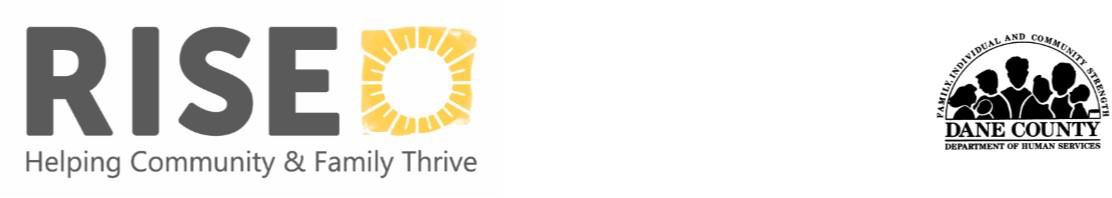 Access Community HealthAccess Community HealthAccess Community Health邮寄地址2901 West Beltline Hwy, Suite #120Madison, WI 53713* 多个服务地点电话：608-433-3550 传真：608-443-5535网 站 ： www.accesscommunityhealthcenters. org服务信息·评估评估和管理（E/M）·家庭治疗·小组治疗·个人治疗服务地点：以诊所为主提供双语服务：否服务说明Access Community Health Centers 是一家非营利组织，其使命是帮助因经济、文化或语言障碍而无法获得优质实惠的医疗服务者，改善健康和生活。我们根据当地社区的需要，提供医疗、牙科、行为健康和药房服务。Access Community Health Centers 是一家非营利组织，其使命是帮助因经济、文化或语言障碍而无法获得优质实惠的医疗服务者，改善健康和生活。我们根据当地社区的需要，提供医疗、牙科、行为健康和药房服务。Achieving Collaborative Treatment, LLC.（ACT）Achieving Collaborative Treatment, LLC.（ACT）Achieving Collaborative Treatment, LLC.（ACT）邮寄地址200 Enterprise DriveVerona, WI 53593电话：608-497-3230 传真：608-467-3231网站：www.actreatment.com服务信息·技能发展小组服务地点：以诊所为主提供双语服务：是服务说明ACT 提供行为治疗服务。ACT 采用以儿童为中心、基于优势的方法。除了提供强化的居家行为治疗外，如果父母认为还有其他循证治疗策略对孩子的治疗起关键作用，ACT 也会将这些策略纳入治疗。ACT 认为，与家庭、学校和其他服务机构进行合作，最符合孩子利益。ACT 提供行为治疗服务。ACT 采用以儿童为中心、基于优势的方法。除了提供强化的居家行为治疗外，如果父母认为还有其他循证治疗策略对孩子的治疗起关键作用，ACT 也会将这些策略纳入治疗。ACT 认为，与家庭、学校和其他服务机构进行合作，最符合孩子利益。Adkins Counseling ServicesAdkins Counseling ServicesAdkins Counseling Services邮寄地址6001 W Center Street, Suite 105Milwaukee, WI 53210-2154电话：414-393-3109传真：无网站：无服务信息·评估·家庭治疗·个人治疗居家治疗/交通服务地点：以诊所/社区为主提供双语服务：否服务说明为家庭、个人、儿童、青少年和成人提供心理健康咨询服务。专门从事游戏治疗、家庭调解、愤怒管理和居家治疗。为家庭、个人、儿童、青少年和成人提供心理健康咨询服务。专门从事游戏治疗、家庭调解、愤怒管理和居家治疗。Anesis Center for Marriage and Family Therapy, LLC.Anesis Center for Marriage and Family Therapy, LLC.Anesis Center for Marriage and Family Therapy, LLC.邮寄地址6417 Odana Road, Suite 5Madison, WI 53719电话：608-268-6530 传真：608-709-1774网站：www.anesistherapycenter.com服务信息·评估·家庭治疗·个人治疗·个人技能发展·居家治疗/交通服务地点：以诊所/社区为主提供双语服务：否服务说明Anesis Therapy 是一个绝对特别、独一无二的中心。作为一个以家庭为导向的机构，我们已做好准备，要在我们的社区中发挥作用。我们员工富有多元化，且擅长多个不同领域。我们的理念植根于系统治疗，并在治疗中使用叙述疗法、面向儿童的 TFCBT（以创伤为重点的认知行为疗法）、动机访谈疗法和文化干预等方法。我们坚信，应该帮助客户认识到他们的价值观和技 能，这能让他们有效地应对面临的任何问题。我们相信，问题不在于人，问题本身才是症结所在。Anesis Therapy 是一个绝对特别、独一无二的中心。作为一个以家庭为导向的机构，我们已做好准备，要在我们的社区中发挥作用。我们员工富有多元化，且擅长多个不同领域。我们的理念植根于系统治疗，并在治疗中使用叙述疗法、面向儿童的 TFCBT（以创伤为重点的认知行为疗法）、动机访谈疗法和文化干预等方法。我们坚信，应该帮助客户认识到他们的价值观和技 能，这能让他们有效地应对面临的任何问题。我们相信，问题不在于人，问题本身才是症结所在。Anu Family Services, Inc.Anu Family Services, Inc.Anu Family Services, Inc.邮寄地址258 Corporate Drive, Suite 205Madison, WI 53714电话：877-287-2441 传真：855-329-2681网站：www.anufs.org服务信息家长教练暖心热线教练服务地点：基于社区提供双语服务：否服务说明家长教练是一种短期干预措施，为寄养、收养和亲属关系父母和其他照护者提供能够迅速、显著地改善子女行为的即刻可用的实用工具。培训师根据每个家庭的情况定制策略，在孩子不在场的情况下，与照护者合作，教给他们各种方法和工具，在促进依恋和提高自尊的同时，推动培养更积极的行为。照护者将能向孩子传授与世界互动的有效新方式，同时增强与孩子的联系。家长教练是一种短期干预措施，为寄养、收养和亲属关系父母和其他照护者提供能够迅速、显著地改善子女行为的即刻可用的实用工具。培训师根据每个家庭的情况定制策略，在孩子不在场的情况下，与照护者合作，教给他们各种方法和工具，在促进依恋和提高自尊的同时，推动培养更积极的行为。照护者将能向孩子传授与世界互动的有效新方式，同时增强与孩子的联系。Aspire Therapy and Development Services, LLCAspire Therapy and Development Services, LLCAspire Therapy and Development Services, LLC邮寄地址411 Prairie Heights Drive, Suite 101Verona, WI 53593电话：608-556-6120 传真：608-509-4068网站：www.aspirewisconsin.com服务信息特殊疗法（OT）特殊疗法（SLP）特殊疗法（PT）·技能发展小组服务地点：以诊所/社区为主提供双语服务：否服务说明富有爱心、经验丰富的治疗师。循证实务。善于倾听，花时间与您和您的家庭合作，提供个性化的诊疗 - 这就是 Aspire 的与众不同之处。我们共同努力，实现对于您的生活来说最重要的目标。Aspire 根据每个人的独特需求， 提供定制服务。我们提供居家式和诊所内的语音、语言和职业治疗，并提供辅助技术、设备以及相关的学习服务。我们自豪地为大麦迪逊和威斯康星州中南部地区服务。富有爱心、经验丰富的治疗师。循证实务。善于倾听，花时间与您和您的家庭合作，提供个性化的诊疗 - 这就是 Aspire 的与众不同之处。我们共同努力，实现对于您的生活来说最重要的目标。Aspire 根据每个人的独特需求， 提供定制服务。我们提供居家式和诊所内的语音、语言和职业治疗，并提供辅助技术、设备以及相关的学习服务。我们自豪地为大麦迪逊和威斯康星州中南部地区服务。Audrey Thompson Counseling, LLC.Audrey Thompson Counseling, LLC.Audrey Thompson Counseling, LLC.邮寄地址Psychology Associates, LLP 122 E. Olin Avenue, Suite 220Madison, WI 53713电话：608-255-5911 传真：608-255-9219网站：www.psychologyassociatesllp.com服务信息·评估·家庭治疗·个人治疗服务地点：以诊所/社区为主提供双语服务：否服务说明Audrey Thompson Counseling 为家庭和 0 至 18 岁孩童提供心理治疗。Audrey 的目标是与照护者合作，为孩子提供支持，并通过定制疗法满足每个家庭的个性化需求。一位家庭成员的举步维艰会对整个家庭系统起到影 响。Audrey 愿帮您的家庭找到平和与平衡。我们擅长的专业包括：亲子心理治疗，以创伤为重点的认知行为疗法，成人/儿童联合治疗（为父母提供的小组治疗项目）。Audrey 具有丰富的经验，可以帮助自闭症谱系障碍儿童患者以及面临焦虑、抑郁、创伤、ADHD、OCD、感官处理障碍、依恋相关障碍、适应障碍、行为问题、身份认同问题、婴儿心理健康和儿童社会情感发展等问题的孩子，也可以帮助来自面临分离问题、药物滥用问题和其他育儿问题家庭的孩子。Audrey Thompson Counseling 为家庭和 0 至 18 岁孩童提供心理治疗。Audrey 的目标是与照护者合作，为孩子提供支持，并通过定制疗法满足每个家庭的个性化需求。一位家庭成员的举步维艰会对整个家庭系统起到影 响。Audrey 愿帮您的家庭找到平和与平衡。我们擅长的专业包括：亲子心理治疗，以创伤为重点的认知行为疗法，成人/儿童联合治疗（为父母提供的小组治疗项目）。Audrey 具有丰富的经验，可以帮助自闭症谱系障碍儿童患者以及面临焦虑、抑郁、创伤、ADHD、OCD、感官处理障碍、依恋相关障碍、适应障碍、行为问题、身份认同问题、婴儿心理健康和儿童社会情感发展等问题的孩子，也可以帮助来自面临分离问题、药物滥用问题和其他育儿问题家庭的孩子。Badger Cab CompanyBadger Cab CompanyBadger Cab Company邮寄地址700 Cottage Grove Road Madison, WI 53716-1116电话：608-256-5566 传真：608-256-2737网站：www.badgercab.com服务信息·交通服务地点：基于社区提供双语服务：否Briarpatch Youth ServicesBriarpatch Youth ServicesBriarpatch Youth Services邮寄地址2720 Rimrock RoadMadison, WI 53713电话：608-251-1126传真：无网站：www.youthsos.org服务信息社区监督服务地点：基于社区强化监督受到支持的工作环境提供双语服务：否合成大麻素 UA合成大麻素 UA - 监督尿液筛查周末责任小组青少年就业中心服务说明该机构为离家出走、无家可归和处境危险的青少年提供广泛的服务。Briarpatch 与地方政府和其他非营利组织密切合作，提供填补服务缺口的独特方案。Briarpatch 每年为大约 3,000 名不同青年提供服务。该机构为离家出走、无家可归和处境危险的青少年提供广泛的服务。Briarpatch 与地方政府和其他非营利组织密切合作，提供填补服务缺口的独特方案。Briarpatch 每年为大约 3,000 名不同青年提供服务。Cambridge Counseling ClinicCambridge Counseling ClinicCambridge Counseling Clinic邮寄地址120 East Main Street PO Box 120Cambridge, WI 53523电话：608-423-4700 传真：608-423-7751网站：www.cambridgecounselingclinic.com服务信息·评估·评估和管理（E/M）·家庭治疗·小组治疗·个人治疗服务地点：以诊所为主提供双语服务：否服务说明Cambridge Counseling Clinic 是一家全面提供多种专业服务的诊所，力求为每位客户提供最有效的护理。过去 26 年中，诊所为需要本地心理健康服务的成人和儿童提供咨询服务。与多家保险公司和 EAP 服务方的签约为诊所带来了具有广泛背景的访客。经验丰富的工作人员多年来一直为个人、夫妇、家庭和儿童提供富有爱心的优质咨询服务。Cambridge Counseling Clinic 是一家全面提供多种专业服务的诊所，力求为每位客户提供最有效的护理。过去 26 年中，诊所为需要本地心理健康服务的成人和儿童提供咨询服务。与多家保险公司和 EAP 服务方的签约为诊所带来了具有广泛背景的访客。经验丰富的工作人员多年来一直为个人、夫妇、家庭和儿童提供富有爱心的优质咨询服务。Canopy Center, Inc.Canopy Center, Inc.Canopy Center, Inc.邮寄地址2445 Darwin Road, Suite 15Madison, WI 53704电话：608-241-4888 传真：608-241-4825网站：www.canopycenter.org服务信息·评估·家庭治疗·小组治疗·个人治疗服务地点：以诊所为主提供双语服务：否服务说明绿洲项目为那些受乱伦和儿童性虐待影响的家庭提供支持，帮助他们健康运作。项目提供小组、个人和家庭治疗。绿洲项目为孩子和未违规父母及照护者提供帮助，降低性虐待的短期和长期影响；项目使用循证、创伤知情方 式，帮助患者将创伤经验纳入日常生活，提供感觉能够掌控而且安全的体 验。绿洲项目为那些受乱伦和儿童性虐待影响的家庭提供支持，帮助他们健康运作。项目提供小组、个人和家庭治疗。绿洲项目为孩子和未违规父母及照护者提供帮助，降低性虐待的短期和长期影响；项目使用循证、创伤知情方 式，帮助患者将创伤经验纳入日常生活，提供感觉能够掌控而且安全的体 验。Catholic Charities, Inc.Catholic Charities, Inc.Catholic Charities, Inc.邮寄地址702 S. High Point Road Madison, WI 53519电话：608-826-6801 传真：608-826-8026网站：www.catholiccharitiesofmadison.org服务信息·评估·家庭治疗·小组治疗·个人治疗·居家治疗/交通服务地点：以诊所为主提供双语服务：否服务说明Catholic Charities Children Services 帮助发育迟缓、需要行为或心理健康服务、面临酗酒风险以及被收养的儿童。Catholic Charities Children Services 帮助发育迟缓、需要行为或心理健康服务、面临酗酒风险以及被收养的儿童。Children’s Service Society of Wisconsin (CSSW)Children’s Service Society of Wisconsin (CSSW)Children’s Service Society of Wisconsin (CSSW)邮寄地址邮寄地址1716 Fordem Avenue电话：608-221-3511Madison, WI 53704传真：608-221-3514网站： www.chw.org服务信息服务信息·评估服务地点：以诊所为主·评估和管理（E/M）·家庭治疗提供双语服务：否·小组治疗·个人治疗服务说明服务说明Children’s Service Society 儿童与家庭咨询部门属于门诊服务，为受到心理健康问题影响的 0-18 岁儿童及其父母提供心理治疗服务。CSSW 麦迪逊诊所向在这里接受个人和家庭治疗服务的客户提供药物管理服务。目前， CSSW 麦迪逊诊所有三名心理治疗师在职，另外聘用一位精神科医生，每月在诊所提供两次药物管理服务。心理治疗和药物管理服务有时会需要短暂轮候。我们的所有治疗师都经验丰富，擅长处理儿童和青少年的创伤、抑郁、焦虑、ADHD 和情绪行为障碍问题。CSSW 目前在职的治疗师持有 TF-CBT、游戏治疗、哀伤与丧失辅导、DBT 和 EMDR 认证。Children’s Service Society 儿童与家庭咨询部门属于门诊服务，为受到心理健康问题影响的 0-18 岁儿童及其父母提供心理治疗服务。CSSW 麦迪逊诊所向在这里接受个人和家庭治疗服务的客户提供药物管理服务。目前， CSSW 麦迪逊诊所有三名心理治疗师在职，另外聘用一位精神科医生，每月在诊所提供两次药物管理服务。心理治疗和药物管理服务有时会需要短暂轮候。我们的所有治疗师都经验丰富，擅长处理儿童和青少年的创伤、抑郁、焦虑、ADHD 和情绪行为障碍问题。CSSW 目前在职的治疗师持有 TF-CBT、游戏治疗、哀伤与丧失辅导、DBT 和 EMDR 认证。Children’s Therapy Network (CTN)Children’s Therapy Network (CTN)Children’s Therapy Network (CTN)邮寄地址邮寄地址639 Struck Street电话：608-234-5990Madison, WI 53719传真：608-819-6825网站：www.ctn-madison.com服务信息服务信息·评估服务地点：以诊所为主·家庭治疗·小组治疗提供双语服务：否·个人治疗家长/家庭技能培训小组·技能发展小组特殊疗法（OT）特殊疗法（S/L）服务说明服务说明CTN 是一家治疗诊所，专为有感官处理障碍、自闭症谱系障碍、行为和社交困难、发育迟缓以及饮食问题的儿童提供诊疗。除了服务具有确定需求的儿童，诊所还为家庭和社区服务提供者提供帮助，向那些可能只是在苦苦度日的孩子伸出援手。CTN 是一家治疗诊所，专为有感官处理障碍、自闭症谱系障碍、行为和社交困难、发育迟缓以及饮食问题的儿童提供诊疗。除了服务具有确定需求的儿童，诊所还为家庭和社区服务提供者提供帮助，向那些可能只是在苦苦度日的孩子伸出援手。Common ThreadsCommon ThreadsCommon Threads邮寄地址邮寄地址5979 Siggelkow Road电话：608-838-8999McFarland, WI 53558传真：608-838-8988网站：www.commonthreadsmadison.org服务信息服务信息·评估·家庭治疗·小组治疗服务地点：以诊所/社区为主提供双语服务：否·个人治疗·技能发展小组特殊疗法（OT）特殊疗法（S/L）·居家治疗/交通服务说明服务说明Common Threads Family Resources Center 距离威斯康星州麦迪逊只有几分钟路程。中心针对受到自闭症、行为障碍和心理健康问题困扰的个人，提供学校和心理健康项目。我们的专业人员经验丰富、才能突出，打造出一个富有接纳性和利于成长的日常环境，学生和客户可以在这里蓬勃发展。Common Threads Family Resources Center 距离威斯康星州麦迪逊只有几分钟路程。中心针对受到自闭症、行为障碍和心理健康问题困扰的个人，提供学校和心理健康项目。我们的专业人员经验丰富、才能突出，打造出一个富有接纳性和利于成长的日常环境，学生和客户可以在这里蓬勃发展。Community Care Resources, Inc.Community Care Resources, Inc.Community Care Resources, Inc.邮寄地址邮寄地址6716 Stone Glen Drive Middleton, WI 53562电话：608-827-7100 传真：608-827-7101网站：www.communitycareresources.com服务信息服务信息·评估·家庭治疗·小组治疗·个人治疗违法人员专门项目服务地点：以诊所为主提供双语服务：否服务说明服务说明Community Care 项目 专门为儿童、青少年和家庭提供独特且“有针对性的治疗”项目，帮助他们在情感和行为健康取得成效。这些项目有起点、中段和终点，并有明确规划的目标。我们的项目旨在解决核心问题。这些问题将青少年带到我们的诊所，我们则要将宝贵的治疗时间用来治愈这些问题。我们以提供优质治疗服务、降低再犯率并防止家庭外安置为使命。Community Care 项目 专门为儿童、青少年和家庭提供独特且“有针对性的治疗”项目，帮助他们在情感和行为健康取得成效。这些项目有起点、中段和终点，并有明确规划的目标。我们的项目旨在解决核心问题。这些问题将青少年带到我们的诊所，我们则要将宝贵的治疗时间用来治愈这些问题。我们以提供优质治疗服务、降低再犯率并防止家庭外安置为使命。Competitive Edge (The Forever Farm/Healing Hearts/Rhythms of Hope)Competitive Edge (The Forever Farm/Healing Hearts/Rhythms of Hope)Competitive Edge (The Forever Farm/Healing Hearts/Rhythms of Hope)邮寄地址邮寄地址2655 County Road BN Stoughton, WI 53589电话：608-347-2392传真：无网站：www.nikkicohen-wichner.com服务信息服务信息CARE·家庭治疗·小组治疗服务地点：以诊所/社区为主提供双语服务：否·个人治疗家长/家庭技能小组·技能发展小组特殊治疗（马术治疗）日间支持服务·居家治疗/交通服务说明服务说明Bob 和 Nikki Cohe-Wichner 有 30 多年帮助他人了解马匹的经验。他们的工作始于 1980 年代早期，2001 年起向治疗项目转变。其学生/客户既有经其指导赢得全国冠军的学生，也有残障人士或智障人士。这些身体或心智受损的人会因自己的成就而展开灿若晚霞的笑容，哪怕那些所谓“成就”对大多数人来说只是习以为常的事情。Rhythms Of Hope 的与众不同之处在于其项目的制订者均为专业教育工作者；他们知道如何适应每个人的需要和学习方式，即使在与大规模团体合作时也不会忽略个体。Bob 和 Nikki Cohe-Wichner 有 30 多年帮助他人了解马匹的经验。他们的工作始于 1980 年代早期，2001 年起向治疗项目转变。其学生/客户既有经其指导赢得全国冠军的学生，也有残障人士或智障人士。这些身体或心智受损的人会因自己的成就而展开灿若晚霞的笑容，哪怕那些所谓“成就”对大多数人来说只是习以为常的事情。Rhythms Of Hope 的与众不同之处在于其项目的制订者均为专业教育工作者；他们知道如何适应每个人的需要和学习方式，即使在与大规模团体合作时也不会忽略个体。Connections CounselingConnections CounselingConnections Counseling邮寄地址邮寄地址5005 University Avenue #100电话：608-233-2100Madison, WI 53705传真：608-233-2101网站：www.connectionscounseling.com服务信息服务信息·评估服务地点：以诊所为主·评估和管理（E/M）·家庭治疗提供双语服务：否小组 AODA 治疗·个人 AODA 治疗·个人治疗强化门诊项目UA/筛查服务说明服务说明Connections Counseling 是一个基于优势的独特诊所，致力于为年轻人、家庭和成年人创造一个安全而富有支持性的环境，找到一个有利于希望和治愈的康复社区。我们项目以提供指导和回馈他人的模式为基础。客户发现他们并非孤立无援，并能得到接纳和支持，帮助他们应对人生的困境。他们向前迈进，开始培养信任，并努力寻找自己的激情，从而开启治愈之旅。Connections Counseling 是一个基于优势的独特诊所，致力于为年轻人、家庭和成年人创造一个安全而富有支持性的环境，找到一个有利于希望和治愈的康复社区。我们项目以提供指导和回馈他人的模式为基础。客户发现他们并非孤立无援，并能得到接纳和支持，帮助他们应对人生的困境。他们向前迈进，开始培养信任，并努力寻找自己的激情，从而开启治愈之旅。Counseling Resources Madison Neuropsychological Associates, LLC.Counseling Resources Madison Neuropsychological Associates, LLC.Counseling Resources Madison Neuropsychological Associates, LLC.邮寄地址邮寄地址4785 Hayes Road #100Madison, WI 53704电话：608-242-7160 传真：608-242-7153网站：www.brain-docs.com服务信息服务信息认知再培训疗法·家庭治疗·个人治疗神经心理测试服务地点：以诊所为主提供双语服务：否服务说明服务说明儿科神经心理学是一种专业专科，关注与儿童大脑相关的学习和行为。儿科神经心理学家是持照心理学家，专门研究学习和行为如何与大脑结构和系统的发育相关联。可以通过对记忆和语言技能等能力的正式测试，评估大脑的功能。儿科神经心理学家进行评估，对测试结果做出诠释并提出建议。神经心理学家可能在多种不同环境中工作，并且可能具有不同的角色。神经心理学家如同一个长期跟随孩子的演员经理，根据孩子不断变化的需求而调整建议。神经心理学家还可能提供认知康复、行为管理或心理治疗等诊疗。神经心理学家通常会与医生密切合作，管理儿童的问题。有些儿科神经心理学家与学校密切合作，帮他们为儿童提供适当的教育方案。儿科神经心理学是一种专业专科，关注与儿童大脑相关的学习和行为。儿科神经心理学家是持照心理学家，专门研究学习和行为如何与大脑结构和系统的发育相关联。可以通过对记忆和语言技能等能力的正式测试，评估大脑的功能。儿科神经心理学家进行评估，对测试结果做出诠释并提出建议。神经心理学家可能在多种不同环境中工作，并且可能具有不同的角色。神经心理学家如同一个长期跟随孩子的演员经理，根据孩子不断变化的需求而调整建议。神经心理学家还可能提供认知康复、行为管理或心理治疗等诊疗。神经心理学家通常会与医生密切合作，管理儿童的问题。有些儿科神经心理学家与学校密切合作，帮他们为儿童提供适当的教育方案。Crossroads Counseling CenterCrossroads Counseling CenterCrossroads Counseling Center邮寄地址邮寄地址17 S. River Street电话：608-755-5260/ 608-837-9112Janesville, WI 53547传真：608-755-5267/ 608-837-9191778 Lois Drive网站：www.crossroads73.comSun Prairie, WI 53590服务信息服务信息·评估服务地点：以诊所为主日间护理·评估和管理（E/M）·家庭治疗提供双语服务：否·小组治疗·个人治疗神经心理测试服务说明服务说明当您或您所爱的人需要帮助，解决任何心理健康或药物滥用问题时，您可以相信，Crossroads 会为您带来优质服务。我们关注以下问题：抑郁、焦虑、功能失调家庭的成年子女、家庭问题、酒精与药物滥用、共依存症、压力、饮食失调、悲伤、PTSD、自尊、同性恋问题、愤怒、精神力量问题、人格障碍、慢性疼痛等。当您或您所爱的人需要帮助，解决任何心理健康或药物滥用问题时，您可以相信，Crossroads 会为您带来优质服务。我们关注以下问题：抑郁、焦虑、功能失调家庭的成年子女、家庭问题、酒精与药物滥用、共依存症、压力、饮食失调、悲伤、PTSD、自尊、同性恋问题、愤怒、精神力量问题、人格障碍、慢性疼痛等。Dane County Juvenile Court ProgramDane County Juvenile Court ProgramDane County Juvenile Court Program邮寄地址210 Martin Luther King Blvd. Madison, WI 53703电话：608-246-3277 传真：608-246-3651网 站 ： https://juvenilecourt.countyofdane.co m/服务信息住所护理服务地点：以诊所为主提供双语服务：否服务说明收容所为可能需要住所等待进一步法庭诉讼、但不必安置在看守环境（拘 留）中的青少年提供无看守（未上锁）的寄宿服务。收容所最多可安置 8 名男孩和 8 名女孩。少年可在收容所最多待 60 天；如果是在两次安置之间，则最多可逗留 20 天。收容所为可能需要住所等待进一步法庭诉讼、但不必安置在看守环境（拘 留）中的青少年提供无看守（未上锁）的寄宿服务。收容所最多可安置 8 名男孩和 8 名女孩。少年可在收容所最多待 60 天；如果是在两次安置之间，则最多可逗留 20 天。Dean Medical CenterDean Medical CenterDean Medical Center邮寄地址1808 West Beltline Highway Madison, WI 53713电话：608-252-8000传真：无网站：http://www.deancare.com/medical- services/mental-health/服务信息·评估服务地点：以诊所为主·评估和管理（E/M）·家庭治疗提供双语服务：否·小组治疗·个人治疗神经心理评估Doria, LLC.Doria, LLC.Doria, LLC.邮寄地址7121 Turnberry RoadMadison, WI 53719电话：608-320-0053传真：无网站：无服务信息日间支持服务服务地点：基于社区提供双语服务：否Edelweiss Behavioral Health, LLC.Edelweiss Behavioral Health, LLC.Edelweiss Behavioral Health, LLC.邮寄地址6402 Odana Road, Suite 301Madison, WI 53719电话：608-205-4450 传真：608-205-4450网站：www.edelweissbehavioralhealth.com服务信息·评估·个人治疗服务地点：以诊所为主提供双语服务：否服务说明Edelweiss Behavioral Health 的目标是为患有饮食失调症的个人提供专科治疗。我们的员工经验丰富，与每个客户及其支持系统合作，提供以患者为中心的个性化支持，鼓励并促进康复。Edelweiss Behavioral Health 提供强化但仍属于中等程度护理（强化门诊或 IOP），帮助个人从较高程度的护理过渡回自己的家中，或从目前护理转为更能满足他们具体需求的更高程度护理，并在这段时间提供额外支持。临床医生和营养师在门诊（OP）环境中与患者合作。我们与客户和家庭直接合作，为客户提供所需的适当护理水平，并将根据需要建议更高的护理水平；我们希望能在 IOP 和门诊环境中与患者合作，为他们的康复之路提供支持。Edelweiss Behavioral Health 的目标是为患有饮食失调症的个人提供专科治疗。我们的员工经验丰富，与每个客户及其支持系统合作，提供以患者为中心的个性化支持，鼓励并促进康复。Edelweiss Behavioral Health 提供强化但仍属于中等程度护理（强化门诊或 IOP），帮助个人从较高程度的护理过渡回自己的家中，或从目前护理转为更能满足他们具体需求的更高程度护理，并在这段时间提供额外支持。临床医生和营养师在门诊（OP）环境中与患者合作。我们与客户和家庭直接合作，为客户提供所需的适当护理水平，并将根据需要建议更高的护理水平；我们希望能在 IOP 和门诊环境中与患者合作，为他们的康复之路提供支持。Edgewood College / The Family CenterEdgewood College / The Family CenterEdgewood College / The Family Center邮寄地址8025 Excelsior DriveMadison, WI 53717电话：608-663-6154 传真：608-664-9854网站：www.thefamilycenter.info服务信息·评估·家庭治疗·小组治疗·个人治疗服务地点：以诊所为主提供双语服务：否服务说明The Family Center 是一个基于社区、价格优惠且经州认证的心理健康门诊，也是 Edgewood 学院婚姻和家庭治疗研究生项目的培训中心。我们的使命是为我们的客户、员工和所服务的社区提供支持，帮助他们成长、转型并保持整体健康。The Family Center 是一个基于社区、价格优惠且经州认证的心理健康门诊，也是 Edgewood 学院婚姻和家庭治疗研究生项目的培训中心。我们的使命是为我们的客户、员工和所服务的社区提供支持，帮助他们成长、转型并保持整体健康。Family Center for Growth, LLC.Family Center for Growth, LLC.Family Center for Growth, LLC.邮寄地址5200 Tonyawatha TrailMonona, WI 53716电话：608-279-1776传真：无网站：http://www.parenteducationcoach.com/contact-us.html服务信息家长教练服务地点：以诊所为主提供双语服务：否服务说明Family Center for Growth, LLC, 与儿童福利、青少年司法与社区机构联网合作，提供居家服务，致力于为父母和孩子提供家居环境中的父母教育、教练和支持服务。父母有机会了解孩子的发展，同时培养自己的育儿技能。父母个人的教育在父母家中或小组环境中进行。提供的服务注重以优势为基础，旨在建立并培养与父母的信任关系；加强父母/子女的联系，并协助父母培养积极的育儿技能。Family Center for Growth, LLC, 与儿童福利、青少年司法与社区机构联网合作，提供居家服务，致力于为父母和孩子提供家居环境中的父母教育、教练和支持服务。父母有机会了解孩子的发展，同时培养自己的育儿技能。父母个人的教育在父母家中或小组环境中进行。提供的服务注重以优势为基础，旨在建立并培养与父母的信任关系；加强父母/子女的联系，并协助父母培养积极的育儿技能。Family & Children’s CenterFamily & Children’s CenterFamily & Children’s Center邮寄地址邮寄地址1707 Main StreetLaCrosse, WI 54601电话：608-785-0001传真：无网站：www.fcconline.org服务信息服务信息·评估日间护理·评估和管理（E/M）·家庭治疗服务地点：以诊所/社区为主提供双语服务：否·小组治疗·个人治疗·个人 AODA 治疗日间支持服务·居家治疗/交通服务说明服务说明Family & Children’s Center 为儿童、家庭和个人提供一系列旨在强化家庭和促进个人福祉的服务。我们致力于在我们的照护中体现以下价值观：卓越、创新、尊重、责任和响应。Family & Children’s Center 为儿童、家庭和个人提供一系列旨在强化家庭和促进个人福祉的服务。我们致力于在我们的照护中体现以下价值观：卓越、创新、尊重、责任和响应。Family Service Madison, Inc.Family Service Madison, Inc.Family Service Madison, Inc.邮寄地址128 E. Olin Avenue Madison, WI 53713电话：608-252-1320 传真：608-252-1333网站：www.fsmad.org服务信息·评估日间护理·评估和管理（E/M）·家庭治疗·小组治疗·个人治疗·居家治疗/交通服务地点：以诊所/社区为主提供双语服务：否服务说明Family Service Madison 的宗旨是：通过希望和健康，构建 强大的家庭。100 多年来，FSM 一直在心理健康服务和教育领域努力耕耘，帮助重建生活、修复家庭、恢复未来、保护社区，并改善工作场所和学校。我们与个人、夫妇、家庭、团体、雇主雇员以及其他非营利机构合作。Family Service Madison 的宗旨是：通过希望和健康，构建 强大的家庭。100 多年来，FSM 一直在心理健康服务和教育领域努力耕耘，帮助重建生活、修复家庭、恢复未来、保护社区，并改善工作场所和学校。我们与个人、夫妇、家庭、团体、雇主雇员以及其他非营利机构合作。Family Therapy Center of MadisonFamily Therapy Center of MadisonFamily Therapy Center of Madison邮寄地址700 Rayovac Drive, Suite 220Madison, WI 53711电话：608-276-9191 传真：608-276-9144网站：www.ftcm.org服务信息·评估·评估和管理（E/M）家庭治疗个人治疗服务地点：以诊所为主提供双语服务：是（西班牙语）服务说明本中心的愿景是在广泛的家庭和社区系统范围内治愈创伤，我们也以此为实践，并致力于向无法发声和无法享受充分服务的人们提供护理。本中心的愿景是在广泛的家庭和社区系统范围内治愈创伤，我们也以此为实践，并致力于向无法发声和无法享受充分服务的人们提供护理。Forward Learning Youth and Young Adults (FLYY)Forward Learning Youth and Young Adults (FLYY)Forward Learning Youth and Young Adults (FLYY)邮寄地址4785 Hayes Road, Suite 200Madison, WI 53704电话：608-819-6390 传真：608-807-5167网站：www.flyy.org服务信息·行为管理服务·家庭治疗·个人治疗调解·居家治疗/交通服务地点：以诊所/社区为主提供双语服务：否服务说明FLYY 通过一个名为 Flight 的社区护理计划，提供治疗服务。这些服务包括：治疗、技能发展、健康管理以及针对个人和家庭的心理教育。FLYY 通过一个名为 Flight 的社区护理计划，提供治疗服务。这些服务包括：治疗、技能发展、健康管理以及针对个人和家庭的心理教育。Foundations Counseling Center, LLC.Foundations Counseling Center, LLC.Foundations Counseling Center, LLC.邮寄地址629 River Street, Suite C Belleville, WI 53508电话：608-424-9100 传真：608-424-9099网站：www.foundationscc.com服务信息·评估·家庭治疗·小组治疗·个人治疗·居家治疗/交通服务地点：以诊所/社区为主提供双语服务：否服务说明Foundations Counseling Center Inc. 是一家私人心理健康门诊。它为心理健康提供涵盖广泛的传统门诊服务。除了较为传统的服务外，诊所还为儿童和家庭提供强化式居家咨询，并为成人提供居家治疗。Foundations Counseling Center Inc. 是一家私人心理健康门诊。它为心理健康提供涵盖广泛的传统门诊服务。除了较为传统的服务外，诊所还为儿童和家庭提供强化式居家咨询，并为成人提供居家治疗。Genesis Counseling Services Ltd.Genesis Counseling Services Ltd.Genesis Counseling Services Ltd.邮寄地址1 South Main Street Janesville, WI 53545电话：608-757-0404传真：无网站：www.genesiscounselingservices.com服务信息·评估·评估和管理（E/M）·家庭治疗·小组治疗·个人治疗服务地点：以诊所为主提供双语服务：否服务说明Genesis Counseling Services 位于威斯康星州 Janesville。提供充满爱心的本地咨询、心理和精神科护理。我们相信，每个人都有价值、尊严和成长潜 力。在 Genesis Counseling Services，我们致力于为所有人提供学习、成长和将潜能最大化的机会。Genesis Counseling Services 位于威斯康星州 Janesville。提供充满爱心的本地咨询、心理和精神科护理。我们相信，每个人都有价值、尊严和成长潜 力。在 Genesis Counseling Services，我们致力于为所有人提供学习、成长和将潜能最大化的机会。Geraldine Veneman, LLC.Geraldine Veneman, LLC.Geraldine Veneman, LLC.邮寄地址313 Price Place #104Madison, WI 53705电话：608-219-2949传真：无网站：www.venemancounseling.com服务信息·评估·家庭治疗·个人治疗·居家治疗/交通服务地点：以诊所/社区为主提供双语服务：否服务说明Geraldine Veneman 是一名持照临床社工，在性别困惑、抑郁和焦虑、悲伤等各种心理健康症状、游戏治疗、与儿童、青少年、夫妇和家庭合作等心理健康领域经验丰富。Geraldine 提倡自我护理和正念，使用多种治疗策略帮助客户实现目标。她是辨识和帮助改变沟通模式的专家。除了提供个人和小组治疗外，她还为妇女组织了一个产后抑郁小组。可以提供当周预约。Geraldine Veneman 是一名持照临床社工，在性别困惑、抑郁和焦虑、悲伤等各种心理健康症状、游戏治疗、与儿童、青少年、夫妇和家庭合作等心理健康领域经验丰富。Geraldine 提倡自我护理和正念，使用多种治疗策略帮助客户实现目标。她是辨识和帮助改变沟通模式的专家。除了提供个人和小组治疗外，她还为妇女组织了一个产后抑郁小组。可以提供当周预约。Group Health Cooperative (GHC)Group Health Cooperative (GHC)Group Health Cooperative (GHC)邮寄地址5249 East Terrace Drive电话：608-222-9777Madison, WI 53718传真：608-828-4856网站：www.ghcscw.com服务信息·评估服务地点：以诊所为主·评估和管理（E/M）·家庭治疗提供双语服务：否·个人治疗·个人 AODA 治疗Hancock Center for Dance/Movement Therapy, Inc.Hancock Center for Dance/Movement Therapy, Inc.Hancock Center for Dance/Movement Therapy, Inc.邮寄地址16 N. Hancock Street Madison, WI 53713电话：608-251-0908 传真：608-251-0939网站：www.hancockcenter.net服务信息·评估·家庭治疗·小组治疗·个人治疗特殊疗法（舞蹈）服务地点：以诊所/社区为主提供双语服务：否服务说明舞蹈/动作疗法（DMT）是一种创新性的心理疗法，植根于身心联系，将动作的力量作为沟通基础。舞蹈/动作疗法进行全身心调动，将动作、创造过程和口头交流整合在一起。它有可能接触到言语治疗所无法触及的情绪和问题。DMT 提供一个予以肯定、不加评判的环境，动作成为自我表达、洞察和行为改变的工具。对于具有心理、社交、发育、神经和身体挑战的患者， 这是一种有效的治疗方法。舞蹈/动作疗法（DMT）是一种创新性的心理疗法，植根于身心联系，将动作的力量作为沟通基础。舞蹈/动作疗法进行全身心调动，将动作、创造过程和口头交流整合在一起。它有可能接触到言语治疗所无法触及的情绪和问题。DMT 提供一个予以肯定、不加评判的环境，动作成为自我表达、洞察和行为改变的工具。对于具有心理、社交、发育、神经和身体挑战的患者， 这是一种有效的治疗方法。Healing Hearts Family Counseling CenterHealing Hearts Family Counseling CenterHealing Hearts Family Counseling Center邮寄地址1268 W. Main Street #2 Sun Prairie, WI 53590电话：608-834-1122 传真：702-664-6958网站：www.healingheartscares.com服务信息·评估·家庭治疗·个人治疗特殊治疗（神经反馈、OT、原始反射）服务地点：以诊所为主提供双语服务：否服务说明Healing Hearts 是一个专科诊所，它使用传统和另类神经系统疗法，帮助人们治愈。我们不断寻求最高水平的培训和最前沿的疗法，帮助我们的客户。Healing Hearts 是一个专科诊所，它使用传统和另类神经系统疗法，帮助人们治愈。我们不断寻求最高水平的培训和最前沿的疗法，帮助我们的客户。HealthyMinds, LLC.HealthyMinds, LLC.HealthyMinds, LLC.邮寄地址6510 Grand Teton Plaza, Suite 402Madison, WI 53719电话：608-239-8807 传真：608-819-6988网站：www.healthymindsllc.com服务信息·评估·家庭治疗·小组治疗·个人治疗·居家治疗/交通服务地点：以诊所/社区为主提供双语服务：否服务说明普通心理健康服务包括：个人/夫妇/家庭治疗，生活教练，离婚调解和另类纠纷解决方案。我们的诊所也提供居家式家庭治疗服务。普通心理健康服务包括：个人/夫妇/家庭治疗，生活教练，离婚调解和另类纠纷解决方案。我们的诊所也提供居家式家庭治疗服务。Higher Ground Counseling, LLC.Higher Ground Counseling, LLC.Higher Ground Counseling, LLC.邮寄地址5900 Monona Drive #311Monona, WI 53716电话：608-205-5212 传真：608-807-4474网站：www.highergroundwi.com服务信息·评估·家庭治疗·个人治疗特殊疗法（脑点疗法）服务地点：以诊所为主提供双语服务：否服务说明普通心理健康服务包括：个人/夫妇/家庭治疗。以创伤为中心的认知行为疗法，辩证行为疗法，家庭系统疗法，基督教咨询原则（如有要求），脑点疗法，意象对话和康复模式。普通心理健康服务包括：个人/夫妇/家庭治疗。以创伤为中心的认知行为疗法，辩证行为疗法，家庭系统疗法，基督教咨询原则（如有要求），脑点疗法，意象对话和康复模式。Hurd Counseling and Educational PsychologyHurd Counseling and Educational PsychologyHurd Counseling and Educational Psychology邮寄地址700 Rayovac Drive, Suite 114Madison, WI 53711电话：608-228-0750 传真：715-298-0170网站：www.hurdpsychology.com服务信息·评估·家庭治疗·个人治疗服务地点：以诊所为主提供双语服务：否服务说明Hurd Psychology 是一家综合性的行为医疗诊所，为 Madison 和 Wausau 地区提供一系列心理与教育服务。Hurd Psychology 的使命是为儿童、少年、青年和家庭提供综合诊断评估和循证治疗与干预。Hurd Psychology 是一家综合性的行为医疗诊所，为 Madison 和 Wausau 地区提供一系列心理与教育服务。Hurd Psychology 的使命是为儿童、少年、青年和家庭提供综合诊断评估和循证治疗与干预。Imagine a Child’s CapacityImagine a Child’s CapacityImagine a Child’s Capacity邮寄地址128 E. Olin Avenue Madison, WI 53713电话：608-316-1149传真：无网站：www.icc-wi.org服务信息·评估·家庭治疗·小组治疗·个人治疗服务地点：以诊所/社区为主提供双语服务：否服务说明ICC 的创建是为了通过以家庭为中心、以解决方案为基础的多学科方式，向每个需要帮助者伸出援手。诊断不是我们关注的重点；我们所关注的是全身心整体。我们的员工包括技能娴熟且经验丰富的理疗师、职业治疗师、言语及语言治疗师、社工、艺术治疗师和教育专家。ICC 的创建是为了通过以家庭为中心、以解决方案为基础的多学科方式，向每个需要帮助者伸出援手。诊断不是我们关注的重点；我们所关注的是全身心整体。我们的员工包括技能娴熟且经验丰富的理疗师、职业治疗师、言语及语言治疗师、社工、艺术治疗师和教育专家。Innervisions Counseling & Consulting CenterInnervisions Counseling & Consulting CenterInnervisions Counseling & Consulting Center邮寄地址840 Hwy 12, Suite 1Baraboo, WI 53913电话：608-477-9858传真：无网站：www.innervisionscounseling.com服务信息·评估·家庭治疗·个人治疗·居家治疗/交通服务地点：以诊所/社区为主提供双语服务：否服务说明我们提供个人、夫妻、婚前与婚姻、家庭、性别问题、居家治疗和小组心理治疗等服务。所有理疗师均持有威斯康星州安全和职业服务部认证。Innervisions 是一家持照心理健康门诊诊所，接受大多数保险和 HMO。我们提供个人、夫妻、婚前与婚姻、家庭、性别问题、居家治疗和小组心理治疗等服务。所有理疗师均持有威斯康星州安全和职业服务部认证。Innervisions 是一家持照心理健康门诊诊所，接受大多数保险和 HMO。Insight Counseling & Wellness, LLC.Insight Counseling & Wellness, LLC.Insight Counseling & Wellness, LLC.邮寄地址邮寄地址2021 Atwood AvenueMadison, WI 53704电话：608-244-4859 传真：608-244-6809网站：www.insightmadison.com服务信息服务信息·评估·家庭治疗·小组治疗·个人治疗特殊疗法（舞蹈）特殊疗法（瑜伽）服务地点：以诊所为主提供双语服务：否服务说明服务说明Insight Counseling & Wellness 是一个小型私人诊所，致力于促进身心健康。我们的方法注重全身心整体，并根据每位客户的独特需求单独定制。Insight Counseling & Wellness 的环境对 LGBTQ 友好、具有文化适应力、基于优势且以客户为中心。我们尊重您实现目标的愿望，也希望在您创造属于应得生活的努力中，我们成为您的合适选择。Insight Counseling & Wellness 是一个小型私人诊所，致力于促进身心健康。我们的方法注重全身心整体，并根据每位客户的独特需求单独定制。Insight Counseling & Wellness 的环境对 LGBTQ 友好、具有文化适应力、基于优势且以客户为中心。我们尊重您实现目标的愿望，也希望在您创造属于应得生活的努力中，我们成为您的合适选择。Jason C. Smith MA LMFT, LLC.Jason C. Smith MA LMFT, LLC.Jason C. Smith MA LMFT, LLC.邮寄地址邮寄地址111 South 1st Street #160Madison, WI 53504电话：608-977-1864 传真：608-255-2752网站： 无服务信息服务信息·评估·家庭治疗·个人治疗·居家治疗/交通服务地点：以诊所为主提供双语服务：否服务说明服务说明我的愿景是提供具有文化包容性、以客户为中心、以健康为中心的服务，促进个人的社会情感福祉、生活平衡，预防或减少心理健康症状。我通过深入理解和运用循证策略来实现这一目标。我知道，您是您自己生活的专家，并且每个人都有不同的治愈方式和感受。我具有与面临各种问题的儿童、青少年、家庭和成年人一起工作的丰富经验。他们面临焦虑、抑郁、破坏性行 为、创伤、哀伤/丧失、愤怒和适应生活变化等挑战。我将使用根据个人的意愿和需求量身定制的治疗方法，其中可能综合多种方法，如 CBT、以解决方案为中心、叙事疗法、动机面试、正念或存在主义疗法。我在常规时间工作；如果交通不便，我也可以前往您的社区。我的愿景是提供具有文化包容性、以客户为中心、以健康为中心的服务，促进个人的社会情感福祉、生活平衡，预防或减少心理健康症状。我通过深入理解和运用循证策略来实现这一目标。我知道，您是您自己生活的专家，并且每个人都有不同的治愈方式和感受。我具有与面临各种问题的儿童、青少年、家庭和成年人一起工作的丰富经验。他们面临焦虑、抑郁、破坏性行 为、创伤、哀伤/丧失、愤怒和适应生活变化等挑战。我将使用根据个人的意愿和需求量身定制的治疗方法，其中可能综合多种方法，如 CBT、以解决方案为中心、叙事疗法、动机面试、正念或存在主义疗法。我在常规时间工作；如果交通不便，我也可以前往您的社区。Journey Mental Health Center (JMHC)Journey Mental Health Center (JMHC)Journey Mental Health Center (JMHC)邮寄地址邮寄地址49 Kessel Court电话：608-280-2700Madison, WI 53711传真：608-280-2707网站：www.journeymhc.org服务信息服务信息·评估服务地点：基于社区·评估和管理（E/M）家庭维系提供双语服务：是（西班牙语）·家庭治疗·小组治疗小组 AODA 治疗·个人治疗·个人 AODA 治疗·技能发展小组Bayside 护理中心康复之家·居家治疗/交通服务说明服务说明循证式个人、家庭和小组心理治疗（认知行为疗法、EMDR、寻求安全、DBT 小组和创伤专科治疗）·精神科，包括药物和护理服务·综合性的心理健康和药物使用治疗循证式个人、家庭和小组心理治疗（认知行为疗法、EMDR、寻求安全、DBT 小组和创伤专科治疗）·精神科，包括药物和护理服务·综合性的心理健康和药物使用治疗Justin Woodward CounselingJustin Woodward CounselingJustin Woodward Counseling邮寄地址618 S. Park Street, Suite C Madison, WI 53718电话：608-213-0673 传真：608-283-9336网站：www.justinwoodwardcounseling.com服务信息·评估·家庭治疗·个人治疗服务地点：以诊所为主提供双语服务：否服务说明我是一名持照婚姻和家庭治疗师，也是 AAMFT 核准临床督导，毕业于埃德伍德学院，自 2007 年起一直在 Madison 地区执业。我的风格真诚、热情、富有创造性，为治疗关系带来独特的体验。我的敏锐直觉常常会带给客户健康的关系和积极的变化。此外 ，我是一个终身学习者。我在每一次经历中都发现价值，也欢迎每一次机会所伴随的新挑战。我是一名持照婚姻和家庭治疗师，也是 AAMFT 核准临床督导，毕业于埃德伍德学院，自 2007 年起一直在 Madison 地区执业。我的风格真诚、热情、富有创造性，为治疗关系带来独特的体验。我的敏锐直觉常常会带给客户健康的关系和积极的变化。此外 ，我是一个终身学习者。我在每一次经历中都发现价值，也欢迎每一次机会所伴随的新挑战。Juvenile Assessment & Treatment Center (JATC)Juvenile Assessment & Treatment Center (JATC)Juvenile Assessment & Treatment Center (JATC)邮寄地址2453 Atwood Avenue, Suite 102Madison, WI 53704电话：608-242-8780传真：无网站：无服务信息·评估·评估和管理（E/M）·家庭治疗·个人治疗违法人员专门诊疗服务地点：以诊所为主提供双语服务：否服务说明我为有性行为冲动/犯罪问题的青少年及其家庭提供性心理评估和门诊心理治疗，在这一领域有 20 多年的经验。我专长处理家庭间性虐待以及同时具有性行为冲动和自闭症谱系问题的青少年，与其他治疗师/提供方合作提供治疗服务，帮助青少年获得并保持积极的应对技能，抑制性冲动行为，并展示整体健康的性行为以及情绪和问题调节。我为有性行为冲动/犯罪问题的青少年及其家庭提供性心理评估和门诊心理治疗，在这一领域有 20 多年的经验。我专长处理家庭间性虐待以及同时具有性行为冲动和自闭症谱系问题的青少年，与其他治疗师/提供方合作提供治疗服务，帮助青少年获得并保持积极的应对技能，抑制性冲动行为，并展示整体健康的性行为以及情绪和问题调节。Lad Lake Inc.Lad Lake Inc.Lad Lake Inc.邮寄地址邮寄地址PO Box 158电话：262-965-2131Dousman, WI 53118传真：262-965-4107网站：www.ladlake.org服务信息服务信息·评估·评估和管理（E/M）·家庭治疗服务地点：以诊所/社区为主提供双语服务：否小组 AODA 治疗·个人治疗·个人 AODA 治疗·居家治疗/交通服务说明服务说明在 Lad Lake，95% 的受照顾青少年来自无法满足他们需要的危机家庭。大多数患者患有创伤后应激障碍和严重的焦虑障碍。Lad Lake 是儿童福利系统的急诊室。Lad Lake 为我们的青少年提供了安全、个性化治疗以及独立所需要的技能培养。从为寄养儿童提供支持、为问题少年提供指导，到为受到剥削和虐待的女孩提供安全避难所，Lad Lake 顾问每年帮助 1100 多名少年及其家庭，培养稳定和自力更生的能力。在 Lad Lake，95% 的受照顾青少年来自无法满足他们需要的危机家庭。大多数患者患有创伤后应激障碍和严重的焦虑障碍。Lad Lake 是儿童福利系统的急诊室。Lad Lake 为我们的青少年提供了安全、个性化治疗以及独立所需要的技能培养。从为寄养儿童提供支持、为问题少年提供指导，到为受到剥削和虐待的女孩提供安全避难所，Lad Lake 顾问每年帮助 1100 多名少年及其家庭，培养稳定和自力更生的能力。Lake City Counseling, LLC.Lake City Counseling, LLC.Lake City Counseling, LLC.邮寄地址2829 Royal Avenue, Suite 200Madison, WI 53713电话：608-661-2829 传真：608-661-0907网站：www.lakecitycounseling.com服务信息·家庭治疗·个人治疗·居家治疗/交通服务地点：以诊所/社区为主提供双语服务：否服务说明我们的治疗师在成人、家庭、夫妇和儿童咨询方面经验丰富。我们以充满尊重和具有文化适应力的方式为广泛问题提供治疗。临床医生也有多年经验， 并在以下领域接受过专门培训：经认证家暴小组治疗、酒精和药物治疗、家庭治疗以及儿童和青少年治疗。我们的治疗师在成人、家庭、夫妇和儿童咨询方面经验丰富。我们以充满尊重和具有文化适应力的方式为广泛问题提供治疗。临床医生也有多年经验， 并在以下领域接受过专门培训：经认证家暴小组治疗、酒精和药物治疗、家庭治疗以及儿童和青少年治疗。Lutheran Social ServicesLutheran Social ServicesLutheran Social Services邮寄地址6314 Odana RoadMadison, WI 53719电话：608-277-0610 传真：608-270-6651网站：www.lsswis.org服务信息·评估·家庭治疗·个人治疗服务地点：以诊所为主提供双语服务：否服务说明LSS 致力于提供改变生活的服务，帮助威斯康星州以及密歇根上州的个人和社区满足最迫切的需求。我们经常与郡机构、州组织和其他重要合作伙伴合作。LSS 致力于提供改变生活的服务，帮助威斯康星州以及密歇根上州的个人和社区满足最迫切的需求。我们经常与郡机构、州组织和其他重要合作伙伴合作。Madison Psychiatric Associates, Ltd.Madison Psychiatric Associates, Ltd.Madison Psychiatric Associates, Ltd.邮寄地址5334 Medical CircleMadison, WI 53719电话：608-274-0355 传真：608-274-5546网站：madisonpsychiatricassociates.com服务信息·评估服务地点：以诊所为主东区位置：2702 International Lane,Madison提供双语服务：否·评估和管理（E/M）服务地点：以诊所为主东区位置：2702 International Lane,Madison提供双语服务：否·家庭治疗服务地点：以诊所为主东区位置：2702 International Lane,Madison提供双语服务：否·小组治疗服务地点：以诊所为主东区位置：2702 International Lane,Madison提供双语服务：否·个人治疗服务地点：以诊所为主东区位置：2702 International Lane,Madison提供双语服务：否神经心理测试服务地点：以诊所为主东区位置：2702 International Lane,Madison提供双语服务：否服务说明作为本地区第一个独立的精神科诊所，MPA 一直在门诊精神科护理方面处于领先地位。多年来，我们的诊所一直为社区提供资源，致力于持续教育并接受最新研究。今天，临床医生和医辅人员仍在继续这一传统，致力于改善患者的体验和福祉。我们了解将客户带到这里的各种因素，这也使我们能更好地认识到帮助个人和家庭治愈并成长的机会。作为本地区第一个独立的精神科诊所，MPA 一直在门诊精神科护理方面处于领先地位。多年来，我们的诊所一直为社区提供资源，致力于持续教育并接受最新研究。今天，临床医生和医辅人员仍在继续这一传统，致力于改善患者的体验和福祉。我们了解将客户带到这里的各种因素，这也使我们能更好地认识到帮助个人和家庭治愈并成长的机会。Madison TaxiMadison TaxiMadison Taxi邮寄地址1403 Gilson StreetMadison, WI 53715电话：608-255-8294传真：无网站：www.madtaxi.com服务信息·交通服务地点：基于社区提供双语服务：否Madison Trauma Therapy, LLC.Madison Trauma Therapy, LLC.Madison Trauma Therapy, LLC.邮寄地址邮寄地址4785 Hayes Road, Suite 201Madison, WI 53704电话：608-509-9287 传真：608-630-8089网站：www.madisontrauma.com服务信息服务信息·评估·家庭治疗·个人治疗·居家治疗/交通服务地点：以诊所为主提供双语服务：否服务说明服务说明在 Madison Trauma Therapy（ MTT ），我们帮助人们制订自己的康复目标和选择康复团队的成员。我们通过以下方式支持和指引人们走向康复：·精神指引—— 这是很多人康复的重要组成部分。我们擅长这个领域，也能从容指引任何信仰背景的患者参与。创造性“色彩小组”—— 将创造力作为治愈和自我表达渠道的艺术小组。艺术工作室 —— 使用多种媒介、颜色和材料，创造性地重设挑战。•“作家公会”—— 专注于治愈和构建优势的写作小组。•“撕开面包”—— 关注如何以有限预算实现健康饮食的营养小组密切协作 —— 我们的客户与其康复团队所有成员之间保持通畅的沟通。休闲室 —— 使用 Biomat 进行疼痛和压力管理。耐心 —— 节奏由您掌握，而不是我们。这是您的康复。MTT 的一个独特之处在于，我们的员工以基督教信仰为特征，这些信仰帮我们认识自己，无论是从作为人的角度还是社区帮助者的角度。我们来自各种信仰背景和教派；我们希望共同努力，对周围的人带来积极影响。我们欢迎所有信仰和背景的人，并高度尊重每个人的个人故事以及他们为康复之路带来的体验。在 Madison Trauma Therapy（ MTT ），我们帮助人们制订自己的康复目标和选择康复团队的成员。我们通过以下方式支持和指引人们走向康复：·精神指引—— 这是很多人康复的重要组成部分。我们擅长这个领域，也能从容指引任何信仰背景的患者参与。创造性“色彩小组”—— 将创造力作为治愈和自我表达渠道的艺术小组。艺术工作室 —— 使用多种媒介、颜色和材料，创造性地重设挑战。•“作家公会”—— 专注于治愈和构建优势的写作小组。•“撕开面包”—— 关注如何以有限预算实现健康饮食的营养小组密切协作 —— 我们的客户与其康复团队所有成员之间保持通畅的沟通。休闲室 —— 使用 Biomat 进行疼痛和压力管理。耐心 —— 节奏由您掌握，而不是我们。这是您的康复。MTT 的一个独特之处在于，我们的员工以基督教信仰为特征，这些信仰帮我们认识自己，无论是从作为人的角度还是社区帮助者的角度。我们来自各种信仰背景和教派；我们希望共同努力，对周围的人带来积极影响。我们欢迎所有信仰和背景的人，并高度尊重每个人的个人故事以及他们为康复之路带来的体验。Margaret J. JohnsonMargaret J. JohnsonMargaret J. Johnson邮寄地址6117 Monona Drive, Suite 4Monona, WI 53716电话：608-697-8399传真：无网站：无服务信息特殊疗法（MNRI）服务地点：以诊所为主提供双语服务：否服务说明MNRI 治疗 - 原始反射综合疗法，降低身体的幸存和保护意识，改善身体发育、情绪调节、认知、沟通和行为。MNRI 治疗 - 原始反射综合疗法，降低身体的幸存和保护意识，改善身体发育、情绪调节、认知、沟通和行为。Marriage and Family Solutions, LLC.Marriage and Family Solutions, LLC.Marriage and Family Solutions, LLC.邮寄地址7818 Big Sky Drive, Suite 101Madison, WI 53719电话：608-203-6267 传真：608-203-6696网站：www.marriagesolutionsmadison.com服务信息·评估·家庭治疗·个人治疗服务地点：以诊所为主提供双语服务：否服务说明Marriage & Family Solutions 为个人、夫妇和家庭提供各种服务。我们的使命是帮助客户了解是哪些模式在其生活中产生挫折和造成变化。通往变革之路充满挑战。Marriage & Family Solutions 相信系统化的方法。这意味着要了解我们“为什么”从事我们所做的事情。无论是与一个人还是整个家庭合作，每个人对于“系统”的成功都至关重要而且受到重视。Marriage & Family Solutions 为个人、夫妇和家庭提供各种服务。我们的使命是帮助客户了解是哪些模式在其生活中产生挫折和造成变化。通往变革之路充满挑战。Marriage & Family Solutions 相信系统化的方法。这意味着要了解我们“为什么”从事我们所做的事情。无论是与一个人还是整个家庭合作，每个人对于“系统”的成功都至关重要而且受到重视。Mentoring Positives, Inc.Mentoring Positives, Inc.Mentoring Positives, Inc.邮寄地址PO Box 14567Madison, WI 53708电话：608-819-6200传真：无网站：www.mentoringpositives.org服务信息·技能发展小组日间支持服务服务地点：基于社区提供双语服务：否服务说明MP 是一个创新性的基于转诊的指导项目，直接与 Dane 及其周边地区的儿童和家庭合作。Mentoring Positives 于 2004 年由 Will 和 Becky Green 创立，为小学、初中和高中的青少年提供了一系列正向项目。MP 是一个创新性的基于转诊的指导项目，直接与 Dane 及其周边地区的儿童和家庭合作。Mentoring Positives 于 2004 年由 Will 和 Becky Green 创立，为小学、初中和高中的青少年提供了一系列正向项目。Meriter Hospital / Meriter Medical GroupMeriter Hospital / Meriter Medical GroupMeriter Hospital / Meriter Medical Group邮寄地址202 S. Park Street Madison, WI 53715电话：608-555-5555传真：无网站：http://www.meriter.com/服务信息·评估·评估和管理（E/M）·家庭治疗服务地点：以诊所为主提供双语服务：否·小组治疗·个人治疗部分住院精神科住院Midwest Center for Human Services, LLP.Midwest Center for Human Services, LLP.Midwest Center for Human Services, LLP.邮寄地址邮寄地址313 Price Place, Suite 10Madison, WI 53705电话：608-231-3300传真：无网站：www.mchumanservices.org服务信息服务信息·评估·家庭治疗小组治疗·个人治疗居家治疗/交通服务地点：以诊所/社区为主提供双语服务：是（西班牙语）服务说明服务说明Midwest Center for Human Services, LLP（MCH）从事以下领域的实务：焦虑、儿童/青少年家庭、抑郁、家庭暴力、婚姻/关系/离婚、药物滥用和上瘾行为、压力管理以及创伤。Midwest Center for Human Services, LLP（MCH）从事以下领域的实务：焦虑、儿童/青少年家庭、抑郁、家庭暴力、婚姻/关系/离婚、药物滥用和上瘾行为、压力管理以及创伤。Midwest Center for Psychotherapy & Sex TherapyMidwest Center for Psychotherapy & Sex TherapyMidwest Center for Psychotherapy & Sex Therapy邮寄地址6300 University Avenue, Suite 125Middleton, WI 53562电话：608-237-8000 传真：608-237-8005网站：www.midwestcentertherapy.com服务信息·评估·家庭治疗·个人治疗服务地点：以诊所为主提供双语服务：否服务说明自 1973 年以来，Midwest Center for Psychotherapy and Sex Therapy（MCPST）一直是一个心理健康门诊诊所。许多治疗师参加过高级培训并持有专业组织专科认证。MCPST 治疗师致力于为所有年龄的个人、夫妇和家庭提供优质的心理健康和评估服务。我们有多个领域的专科培训和专长。我们提供以下领域的评估和治疗：一般心理健康服务；儿童、青少年和家庭困难；性健康相关问题；创伤解决方案；性侵者评估和治疗；性强迫与成瘾评估和治疗；发育障碍者评估和心理治疗。自 1973 年以来，Midwest Center for Psychotherapy and Sex Therapy（MCPST）一直是一个心理健康门诊诊所。许多治疗师参加过高级培训并持有专业组织专科认证。MCPST 治疗师致力于为所有年龄的个人、夫妇和家庭提供优质的心理健康和评估服务。我们有多个领域的专科培训和专长。我们提供以下领域的评估和治疗：一般心理健康服务；儿童、青少年和家庭困难；性健康相关问题；创伤解决方案；性侵者评估和治疗；性强迫与成瘾评估和治疗；发育障碍者评估和心理治疗。Midwest Connect Interpreters and TranslatorsMidwest Connect Interpreters and TranslatorsMidwest Connect Interpreters and Translators邮寄地址10 Woodglen CourtMadison, WI 53716电话：608-213-2948传真：无网站：www.midwestconnect.weebly.com服务信息翻译服务 - 西班牙语翻译服务–其他语言翻译服务–书面文字服务地点：基于社区提供双语服务：是服务说明Midwest Connect Interpreters and Translators 为威斯康星州的个人客户提供全方位的口译和翻译服务。我们的独立语言专业人士网络不断扩展，从而可以动态调整，提供广泛支持。Midwest Connect Interpreters and Translators 为威斯康星州的个人客户提供全方位的口译和翻译服务。我们的独立语言专业人士网络不断扩展，从而可以动态调整，提供广泛支持。Milwaukee Academy/Clinicare CorporationMilwaukee Academy/Clinicare CorporationMilwaukee Academy/Clinicare Corporation邮寄地址11919 W. Bluemound Road Wauwatosa, WI 53226-3969电话：414-545-9490 传真：414-545-9491网站：www.clinicarecorp.com服务信息·评估服务地点：以诊所为主·评估和管理（E/M）·家庭治疗提供双语服务：否·小组治疗·个人治疗居家治疗/交通服务说明自 1967 年以来， Clinicare Corporation 在以价值和尊重为基础的氛围中， 为儿童和青少年提供住院治疗。我们根据青少年、家庭和机构的需要而制订一套多层面方法。这种以需求为导向的方法使 Clinicare 被誉为中西部地区最具创新性的服务提供方之一。我们提供的每一项服务（住院治疗、临时护理、替代学校和门诊治疗）都植根于提供最佳护理的最高期望。作为一个循证机构，Clinicare 始终寻找能够满足青少年的复杂需求的最佳做法。自 1967 年以来， Clinicare Corporation 在以价值和尊重为基础的氛围中， 为儿童和青少年提供住院治疗。我们根据青少年、家庭和机构的需要而制订一套多层面方法。这种以需求为导向的方法使 Clinicare 被誉为中西部地区最具创新性的服务提供方之一。我们提供的每一项服务（住院治疗、临时护理、替代学校和门诊治疗）都植根于提供最佳护理的最高期望。作为一个循证机构，Clinicare 始终寻找能够满足青少年的复杂需求的最佳做法。Moontree Psychotherapy Center, LLC.Moontree Psychotherapy Center, LLC.Moontree Psychotherapy Center, LLC.邮寄地址401 Wisconsin AvenueMadison, WI 53503电话：608-256-5115 传真：608-256-5116网站：www.moontreecenter.com服务信息·评估·家庭治疗·个人治疗服务地点：以诊所为主提供双语服务：否服务说明Moontree 提供精心定制的整体式服务。我们的目标是加强优势并消除问题。Moontree 提供精心定制的整体式服务。我们的目标是加强优势并消除问题。Moving On, LLC.Moving On, LLC.Moving On, LLC.邮寄地址邮寄地址3005 Riverside Drive, Suite 103Beloit, WI 53511电话：608-313-8600传真：无网站：www.movingon-therapy.com服务信息服务信息特殊疗法（OT）服务地点：以诊所为主提供双语服务：否服务说明服务说明Moving On, LLC. 是一家位于威斯康星州 Beloit 的私人职业治疗诊所。诊所主要针对发育延迟、感官处理问题以及与童年创伤有关的发育问题，为儿童和青少年提供评估和治疗。Moving On, LLC. 是一家位于威斯康星州 Beloit 的私人职业治疗诊所。诊所主要针对发育延迟、感官处理问题以及与童年创伤有关的发育问题，为儿童和青少年提供评估和治疗。New Beginnings Counseling Center, LLCNew Beginnings Counseling Center, LLCNew Beginnings Counseling Center, LLC邮寄地址邮寄地址2987 Yarmouth Greenway Dr. Suite 130Fitchburg, WI 53711电话：608-630-8889 传真：608-630-8891网站：www.newbeginningscc.net服务信息服务信息·评估·个人治疗·家庭治疗服务地点：以诊所为主提供双语服务：否服务说明服务说明Frederick Harris 在行为健康领域已有超过 15 年的经验。他最初在刑事司法系统工作，为具有药物滥用、心理健康、无家可归、过渡期、家庭问题和犯罪行为等问题的多样化人群提供服务。他曾有机会发展复原和复健项目，管理并发障碍患者的住院和门诊项目，为所有文化和社会经济背景的青少年和成人提供临床治疗。他直接、热情和诚实的方法对于建立和维持治疗关系方面非常有效。作为非裔美国人，Frederick 对多文化、性问题和其他身份认同问题有着深刻的理解，提供了来自不同人群和基于个人生活经历的多层面观点和见解。他的临床培训包括一系列治疗样式；他认为这至关重要，因为他相信没有一种方法能适用于每个人。他兼收并蓄的风格让客户感觉自己并不仅是一长串名单上的又一个名字，而是一个有顾虑、有问题的个体，而他可以帮助他们解决问题。Frederick Harris 在行为健康领域已有超过 15 年的经验。他最初在刑事司法系统工作，为具有药物滥用、心理健康、无家可归、过渡期、家庭问题和犯罪行为等问题的多样化人群提供服务。他曾有机会发展复原和复健项目，管理并发障碍患者的住院和门诊项目，为所有文化和社会经济背景的青少年和成人提供临床治疗。他直接、热情和诚实的方法对于建立和维持治疗关系方面非常有效。作为非裔美国人，Frederick 对多文化、性问题和其他身份认同问题有着深刻的理解，提供了来自不同人群和基于个人生活经历的多层面观点和见解。他的临床培训包括一系列治疗样式；他认为这至关重要，因为他相信没有一种方法能适用于每个人。他兼收并蓄的风格让客户感觉自己并不仅是一长串名单上的又一个名字，而是一个有顾虑、有问题的个体，而他可以帮助他们解决问题。New Vision WildernessNew Vision WildernessNew Vision Wilderness邮寄地址PO Box 191Oconomowoc, WI 53066电话：262-354-0622 传真：262-780-1781网站：www.newvisionwilderness.com服务信息·家庭计划·个人治疗·户外漫游服务地点：基于社区提供双语服务：否服务说明New Vision Wilderness（ NVW ）是一项中级护理项目，适用于需要立即干预和强化治疗的患者。我们的项目专门针对与收养、创伤、焦虑和毒瘾有关的问题提供诊疗。我们在威斯康星州北部林地的两个办公地址为 12 岁以下少儿、13 - 19 岁青少年、年轻人和家庭提供服务。New Vision Wilderness（ NVW ）是一项中级护理项目，适用于需要立即干预和强化治疗的患者。我们的项目专门针对与收养、创伤、焦虑和毒瘾有关的问题提供诊疗。我们在威斯康星州北部林地的两个办公地址为 12 岁以下少儿、13 - 19 岁青少年、年轻人和家庭提供服务。NorthStar Counseling CenterNorthStar Counseling CenterNorthStar Counseling Center邮寄地址6506 Schroeder RoadMadison, WI 53711电话：608-270-1960 传真：608-270-1965网站：www.northstarmentalhealth.com服务信息·评估评估和管理（E/M）·家庭治疗·个人治疗个人 AODA 治疗日间护理服务地点：以诊所为主提供双语服务：否服务说明NorthStar Counseling Center 为成人、青少年、儿童、家庭和夫妇提供门诊心理保健综合服务。NorthStar Counseling 由一群富有同情心、奉献精神和经验的心理健康专业人士成立于 1998 年。我们认识到，在遭遇影响我们健康状态的情绪困难时，有时很难寻求帮助。从第一次联系开始，我们就会为您提供友好的服务；我们在这里为您提供帮助！NorthStar Counseling Center 为成人、青少年、儿童、家庭和夫妇提供门诊心理保健综合服务。NorthStar Counseling 由一群富有同情心、奉献精神和经验的心理健康专业人士成立于 1998 年。我们认识到，在遭遇影响我们健康状态的情绪困难时，有时很难寻求帮助。从第一次联系开始，我们就会为您提供友好的服务；我们在这里为您提供帮助！OceanHawk Counseling Alternatives, LLC.OceanHawk Counseling Alternatives, LLC.OceanHawk Counseling Alternatives, LLC.邮寄地址700 Rayovac Drive, Suite 103Madison, WI 53711电话：608-873-7838 传真：877-674-2177网站：www.oceanhawk.net服务信息·评估·家庭治疗·小组治疗·个人治疗服务地点：以诊所为主提供双语服务：否服务说明在 OceanHawk Counseling Alternatives, LLC.，我们致力于让患者作为完整个体而得到尊重和考虑的优质护理。我们关注客户的身体、精神需求、家庭和关系问题如何影响他们的情感和心理健康。OceanHawk Counseling Alternatives 提供范围广泛的保密服务，解决多种个人问题。我们为不同年龄和背景的个人和家庭提供服务。在 OceanHawk Counseling Alternatives, LLC.，我们致力于让患者作为完整个体而得到尊重和考虑的优质护理。我们关注客户的身体、精神需求、家庭和关系问题如何影响他们的情感和心理健康。OceanHawk Counseling Alternatives 提供范围广泛的保密服务，解决多种个人问题。我们为不同年龄和背景的个人和家庭提供服务。Open Door Center for Change, LLC.Open Door Center for Change, LLC.Open Door Center for Change, LLC.邮寄地址6502 Grand Teton Plaza, Suite 102Madison, WI 53719电话：608-827-7220 传真：608-827-7223网站：www.opendoorcfc.com服务信息·评估·家庭治疗·小组治疗·个人治疗服务地点：以诊所为主提供双语服务：是（西班牙语）服务说明我们为最低年龄 13 岁的个人提供全方位的辩证行为疗法项目。项目包括： 每周技能培训小组（核心正念、人际互动效果、情绪调节和承压技能），每周个人治疗，每天的日记卡，24/7 电话辅导以及父母/照护者的参与。对于那些在情绪、冲动行为和自杀想法的管理上表现出困难的客户，可以采用这种循证治疗方法。此外，我们也提供个人和小组形式的传统心理治疗。我们为最低年龄 13 岁的个人提供全方位的辩证行为疗法项目。项目包括： 每周技能培训小组（核心正念、人际互动效果、情绪调节和承压技能），每周个人治疗，每天的日记卡，24/7 电话辅导以及父母/照护者的参与。对于那些在情绪、冲动行为和自杀想法的管理上表现出困难的客户，可以采用这种循证治疗方法。此外，我们也提供个人和小组形式的传统心理治疗。Operation Fresh Start, Inc.Operation Fresh Start, Inc.Operation Fresh Start, Inc.邮寄地址邮寄地址2670 Milwaukee StreetMadison, WI 53704电话：608-244-4721传真：无网站：www.operationfreshstart.org服务信息服务信息受到支持的工作环境服务地点：基于社区提供双语服务：否服务说明服务说明Operation Fresh Start 成立于 1970 年，目的是为年轻男性违法者和高中辍学生提供一个每周 30 小时的有偿学习机会，让他们学习基本工作技能，准备高中同等学历考试，在培训结束时获得和保留就业机会；项目参加者毕业后将低标住房改造成安全、节能、实惠的住房，并出售给低收入家庭，从而为社区做出贡献。Operation Fresh Start 成立于 1970 年，目的是为年轻男性违法者和高中辍学生提供一个每周 30 小时的有偿学习机会，让他们学习基本工作技能，准备高中同等学历考试，在培训结束时获得和保留就业机会；项目参加者毕业后将低标住房改造成安全、节能、实惠的住房，并出售给低收入家庭，从而为社区做出贡献。Orion Family ServicesOrion Family ServicesOrion Family Services邮寄地址邮寄地址6333 Odana RoadMadison, WI 53719电话：608-270-2511 传真：608-270-0467网站：www.orionfamilyservices.org服务信息服务信息·家庭治疗·个人治疗居家治疗/交通服务地点：以诊所/社区为主提供双语服务：是（西班牙语）服务说明服务说明Orion Family Services 是一家私人非营利组织，为整个威斯康星州的儿童、青少年和家庭提供服务。Orion 的项目致力于为问题儿童及其家庭提供富有同情心的治疗服务。服务包括为儿童、青少年和家庭提供门诊和居家式的个人和家庭治疗以及一系列重要的其他外联服务。Orion 强化居家式家庭治疗项目旨在治疗在家庭、学校或社区中经历严重情绪、行为和社会困难的儿童和青少年。与儿童和青少年一起工作时，将家庭纳入治疗过程是一种改善个人和家庭功能的方法。虽然所确认的客户是儿童或青少年，但是，能够帮助家庭解决其困难的治疗措施也是项目重点。项目的理念是，家中每个人都负有责任，但不应责备任何人。治疗重点是增强家庭优势、支持家庭制度中的积极变化，从而改善儿童的整体功能性。治疗师与家庭合作，增强家庭凝聚力和有效沟通，创造一个支持性的家庭环境，减少负面行为，增加积极行为。治疗中包括育儿技能教育，或是采用正式的课程方法（通过整套父母技能培养方案），或是非正式地按需进行。对于受过创伤影响的家庭，我们使用以创伤为中心的认知行为疗法（TF-CBT）等创伤知情治疗方法，帮助治愈。Orion 的临床医生参加过高阶培训，善于使用这种高效的循证模式，解决创伤问题并减少由此产生的情绪、行为和人际问 题。Orion Family Services 是一家私人非营利组织，为整个威斯康星州的儿童、青少年和家庭提供服务。Orion 的项目致力于为问题儿童及其家庭提供富有同情心的治疗服务。服务包括为儿童、青少年和家庭提供门诊和居家式的个人和家庭治疗以及一系列重要的其他外联服务。Orion 强化居家式家庭治疗项目旨在治疗在家庭、学校或社区中经历严重情绪、行为和社会困难的儿童和青少年。与儿童和青少年一起工作时，将家庭纳入治疗过程是一种改善个人和家庭功能的方法。虽然所确认的客户是儿童或青少年，但是，能够帮助家庭解决其困难的治疗措施也是项目重点。项目的理念是，家中每个人都负有责任，但不应责备任何人。治疗重点是增强家庭优势、支持家庭制度中的积极变化，从而改善儿童的整体功能性。治疗师与家庭合作，增强家庭凝聚力和有效沟通，创造一个支持性的家庭环境，减少负面行为，增加积极行为。治疗中包括育儿技能教育，或是采用正式的课程方法（通过整套父母技能培养方案），或是非正式地按需进行。对于受过创伤影响的家庭，我们使用以创伤为中心的认知行为疗法（TF-CBT）等创伤知情治疗方法，帮助治愈。Orion 的临床医生参加过高阶培训，善于使用这种高效的循证模式，解决创伤问题并减少由此产生的情绪、行为和人际问 题。Pierre Outreach Services, Inc.Pierre Outreach Services, Inc.Pierre Outreach Services, Inc.邮寄地址Jevon Diming 8110 Mayo DriveMadison, WI 53719电话：608-669-1112传真：无网站：无服务信息独立技能发展服务地点：基于社区提供双语服务：否服务说明我们根据每个人的需求，提供受文化影响的非传统定制化服务。我们的实务方式基于现实，既能帮助父母，又能促进整个家庭的健康生活方式。这种整体方法促成多代人的治愈，让家庭能在其现实生活中茁壮成长。我们专注于为 Dane 郡中的边缘化社区家庭提供服务。我们根据每个人的需求，提供受文化影响的非传统定制化服务。我们的实务方式基于现实，既能帮助父母，又能促进整个家庭的健康生活方式。这种整体方法促成多代人的治愈，让家庭能在其现实生活中茁壮成长。我们专注于为 Dane 郡中的边缘化社区家庭提供服务。Prairie Counseling ServicesPrairie Counseling ServicesPrairie Counseling Services邮寄地址1460 W. Main Street Sun Prairie, WI 53590电话：608-837-4814传真：无网站：www.prairiecounseling.com服务信息·评估·评估和管理（E/M）·家庭治疗·个人治疗服务地点：以诊所为主提供双语服务：否服务说明在 Prairie Counseling Services 找到您前行所需的情感和心理帮助。我们的心理健康专业人员使用个人和小组心理治疗等多种技术帮助病人实现目标， 您有机会直面自己的恐惧，获得战胜恐惧的心理力量。在 Prairie Counseling Services 找到您前行所需的情感和心理帮助。我们的心理健康专业人员使用个人和小组心理治疗等多种技术帮助病人实现目标， 您有机会直面自己的恐惧，获得战胜恐惧的心理力量。Purple Communications, Inc.Purple Communications, Inc.Purple Communications, Inc.邮寄地址邮寄地址210 E. Olin Avenue Madison, WI 53713电话：608-237-8171传真：无网站：www.signlanguage.com/onsite- interpreting/madison服务信息服务信息ASL 普通口译ASL 专科口译ASL 紧急口译·交通服务地点：基于社区提供双语服务：否服务说明服务说明Purple Madison 的特点：当日 ASL 口译服务，快速确认，紧急和加急服务，针对独特需求提供定制服务以及受过法律培训的口译员（包括 SC ： Ls)。Purple Madison 的特点：当日 ASL 口译服务，快速确认，紧急和加急服务，针对独特需求提供定制服务以及受过法律培训的口译员（包括 SC ： Ls)。Rainbow Project, Inc.Rainbow Project, Inc.Rainbow Project, Inc.邮寄地址831 E. Washington Avenue Madison, WI 53713电话：608-255-7356, 分机 316传真：608-255-0457网站：www.therainbowproject.net服务信息·评估·评估和管理（E/M）·家庭治疗·小组治疗·个人治疗居家治疗/交通服务地点：以诊所/社区为主提供双语服务：否服务说明The Rainbow Project 团队由工作人员、志愿者和实习生组成，他们提供以下一项或多项服务：家庭成员和亲子互动的综合评估为儿童和父母提供个性化治疗，侧重于家庭系统内的社会情感发展和行为变化儿童/成人支持和治疗团体居家式治疗，与在 The Rainbow Project 诊所进行的个人、家庭和小组治疗相结合The Rainbow Project 团队由工作人员、志愿者和实习生组成，他们提供以下一项或多项服务：家庭成员和亲子互动的综合评估为儿童和父母提供个性化治疗，侧重于家庭系统内的社会情感发展和行为变化儿童/成人支持和治疗团体居家式治疗，与在 The Rainbow Project 诊所进行的个人、家庭和小组治疗相结合ReNew Counseling ServicesReNew Counseling ServicesReNew Counseling Services邮寄地址1225 W. Mitchell Street, Suite 223Milwaukee, WI 53204电话：414-383-4455 传真：414-383-6759网站：www.renewcounseling.info服务信息·评估和管理（E/M）·个人治疗服务地点：以诊所为主提供双语服务：否服务说明ReNew 服务于：患有严重情绪障碍的青年，18 - 25 岁过渡年龄者，患有严重心理疾病的成人，心理健康和药物滥用障碍患者，创伤后应激障碍患者， 退伍军人，重创脑损伤者，男女同性恋、双 性恋和变性者，以及法医客户ReNew 服务于：患有严重情绪障碍的青年，18 - 25 岁过渡年龄者，患有严重心理疾病的成人，心理健康和药物滥用障碍患者，创伤后应激障碍患者， 退伍军人，重创脑损伤者，男女同性恋、双 性恋和变性者，以及法医客户RISE Youth & Family Services, LLC.RISE Youth & Family Services, LLC.RISE Youth & Family Services, LLC.邮寄地址8500 W. North Avenue Wauwatosa, WI 53226电话：414-252-5166 传真：414-755-1352网站：www.riseyouthandfamily.com服务信息·行为管理·个人技能发展·居家治疗/交通·家长支持服务地点：基于社区提供双语服务：否服务说明RISE Youth & Family Services 的愿景是帮助个人找到自身优势，指导他们以最佳方式利用这些优势实现目标。我们认为，无论对于我们的员工还是我们服务的个人，教育都是个人成长中最重要的一步。RISE Youth & Family Services 的愿景是帮助个人找到自身优势，指导他们以最佳方式利用这些优势实现目标。我们认为，无论对于我们的员工还是我们服务的个人，教育都是个人成长中最重要的一步。Riverstone Counseling & Crisis Services, LLC.Riverstone Counseling & Crisis Services, LLC.Riverstone Counseling & Crisis Services, LLC.邮寄地址8201 W. Capitol Drive, Suite 100Milwaukee, WI 53222电话：414-585-0119 传真：414-433-1919网站：www.riverstonecounselingmke.com服务信息·居家治疗/交通服务地点：以诊所/社区为主提供双语服务：否服务说明通过 Riverstone，我们努力帮助我们社区的家庭和青少年克服逆境，充分发挥他们的潜力。为了实现这个目标，我们找到青少年和家庭所面临的最关键问题，并运用我们的教育、经验和当前研究，以最佳方式帮助解决和缓解由这些问题引发的症状和困境。Riverstone Counseling & Crisis Services, LLC 是一项自愿参加的项目，提供居家式和门诊心理健康服务以及小组治疗、危机稳定、指导和持续教育培训。通过 Riverstone，我们努力帮助我们社区的家庭和青少年克服逆境，充分发挥他们的潜力。为了实现这个目标，我们找到青少年和家庭所面临的最关键问题，并运用我们的教育、经验和当前研究，以最佳方式帮助解决和缓解由这些问题引发的症状和困境。Riverstone Counseling & Crisis Services, LLC 是一项自愿参加的项目，提供居家式和门诊心理健康服务以及小组治疗、危机稳定、指导和持续教育培训。Rosecrance, Inc.Rosecrance, Inc.Rosecrance, Inc.邮寄地址1601 N. University Drive Rockford, IL 61107电话：815-391-1000传真：无网站：www.rosecrance.org服务信息·评估·评估和管理（E/M）·药物试验AODA 住院治疗服务地点：以诊所为主提供双语服务：否服务说明Rosecrance 为青少年和成人提供综合戒毒服务，包括预防、干预、排毒、住院和门诊治疗、体验疗法、双重诊断护理和家庭教育。Rosecrance 为青少年和成人提供综合戒毒服务，包括预防、干预、排毒、住院和门诊治疗、体验疗法、双重诊断护理和家庭教育。R U Fit, LLC.R U Fit, LLC.R U Fit, LLC.邮寄地址2526 S. Stoughton Road Madison, WI 53716电话：608-514-1911传真：无网站：无服务信息•健康教练•生活教练•个人训练服务地点：基于社区提供双语服务：否服务说明正念练习。健康教练，将消极习惯转变为积极习惯。生活教练，应对过渡期和生活压力。个人训练，对身体进行训练，带来强大感觉正念练习。健康教练，将消极习惯转变为积极习惯。生活教练，应对过渡期和生活压力。个人训练，对身体进行训练，带来强大感觉Samaritan Counseling Center of Southern WISamaritan Counseling Center of Southern WISamaritan Counseling Center of Southern WI邮寄地址邮寄地址5900 Monona Drive #100Madison, WI 53716电话：608-663-0763 传真：608-663-0765网站：www.samaritancounselingcenterwi.org服务信息服务信息·评估·个人评估服务地点：以诊所为主提供双语服务：否服务说明服务说明The Samaritan Counseling Center of Southern Wisconsin 为不同经济和生活环境的人提供富有同情心的专业咨询服务。我们的多学科神职人员和持照专业咨询师擅长为个人、夫妇和家庭提供诊疗。我们的方法将心理、身体和精神层面结合到咨询过程中，这种方法符合撒玛利亚项目关爱心灵、身体、精神和社区的理念，也令我们的客户受益。The Samaritan Counseling Center of Southern Wisconsin 为不同经济和生活环境的人提供富有同情心的专业咨询服务。我们的多学科神职人员和持照专业咨询师擅长为个人、夫妇和家庭提供诊疗。我们的方法将心理、身体和精神层面结合到咨询过程中，这种方法符合撒玛利亚项目关爱心灵、身体、精神和社区的理念，也令我们的客户受益。Sankofa Behavioral & Community HealthSankofa Behavioral & Community HealthSankofa Behavioral & Community Health邮寄地址1955 W. Broadway, Suite 105Monona, WI 53713电话：608-285-9101 / 608-239-9589传真：608-467-9693网站： www.sankofabch.org服务信息·评估·家庭治疗服务地点：以诊所/社区为主·小组治疗提供双语服务：否·个人治疗·个人技能发展·家长支持·技能发展小组·居家治疗/交通服务说明我们与儿童、青少年、成人、个人、夫妇、家庭和小组进行综合合作。我们提供：心理健康咨询，评估，文化特定咨询，病例管理，药物管理，咨询和培训。我们与儿童、青少年、成人、个人、夫妇、家庭和小组进行综合合作。我们提供：心理健康咨询，评估，文化特定咨询，病例管理，药物管理，咨询和培训。Tellurian UCAN, Inc.Tellurian UCAN, Inc.Tellurian UCAN, Inc.邮寄地址300 Femrite DriveMadison, WI 53716电话：608-222-7311 传真：608-467-9693网站：www.tellurian.org服务信息·评估·护理中心·家庭治疗·个人 AODA 治疗服务地点：以诊所为主提供双语服务：否服务说明Tellurian 将科学和服务组合在一起，满足每位患者的高度个性化需求。 对于采用新型、创新的做法和治疗程序，Tellurian 处于“前沿”。我们的双认证医疗团队为患者提供新的药物和突破性临床研究。Tellurian 将科学和服务组合在一起，满足每位患者的高度个性化需求。 对于采用新型、创新的做法和治疗程序，Tellurian 处于“前沿”。我们的双认证医疗团队为患者提供新的药物和突破性临床研究。The Psychology Clinic, Inc.The Psychology Clinic, Inc.The Psychology Clinic, Inc.邮寄地址310 N. Midvale Blvd., Suite 202Madison, WI 53705电话：608-238-9991 传真：608-238-1929网站：www.thepsychologyclinicinc.com服务信息·评估危机评估 & 规划服务·家庭治疗·个人治疗居家治疗/交通服务地点：以诊所/社区为主提供双语服务：否服务说明The Psychology Clinic, Inc. 提供技能娴熟的专业人员，他们提供范围广泛的心理治疗和精神治疗服务。我们的员工根据治疗重点领域，为所有客户制定个性化的心理治疗计划。我们与客户密切合作，帮助他们实现治疗目标。The Psychology Clinic, Inc. 提供技能娴熟的专业人员，他们提供范围广泛的心理治疗和精神治疗服务。我们的员工根据治疗重点领域，为所有客户制定个性化的心理治疗计划。我们与客户密切合作，帮助他们实现治疗目标。Torinus Therapy, LLC.Torinus Therapy, LLC.Torinus Therapy, LLC.邮寄地址700 Rayovac Drive, Suite 103Madison, WI 53711电话：608-695-9663传真：无网站：无服务信息·评估·个人治疗居家治疗/交通服务地点：以诊所为主提供双语服务：否服务说明为 10 岁及以上人员提供治疗。 主要关注创伤、人生过渡、情绪失调以及天赋相关问题。为 10 岁及以上人员提供治疗。 主要关注创伤、人生过渡、情绪失调以及天赋相关问题。Triquestrian, LLC.Triquestrian, LLC.Triquestrian, LLC.邮寄地址办公室：6441 Enterprise Lane,Suite 101, Madison, WI 53719马场：2122 Bridge Lane Verona, WI 53593电话：608-206-4724传真：无网站：www.triquestrian.com服务信息·小组治疗特殊治疗（马术治疗）服务地点：以诊所为主提供双语服务：否服务说明Triquestrian 的使命是通过马的力量为社区提供成长和学习的机会。我们相信，马能帮助我们从独特的角度体验和探索生活，创造成长、学习和治愈的机会。Triquestrian 所提供的服务均采用 EAGALA （马匹协助成长和学习协会）模式。服务不涉及骑行，也不需要与马相处的经验。马匹协助心理疗法为参与者提供体验式学习机会。它的体验性质允许不同程度的探索以及思 维、身体及精神的融合；传统治疗环境有时难以起到同样效果。马匹协助学习服务为参与者提供解决问题、培养沟通技能、发展领导力和培养自尊心的机会。所有服务均可根据参与者的目标独特定制。Triquestrian 的使命是通过马的力量为社区提供成长和学习的机会。我们相信，马能帮助我们从独特的角度体验和探索生活，创造成长、学习和治愈的机会。Triquestrian 所提供的服务均采用 EAGALA （马匹协助成长和学习协会）模式。服务不涉及骑行，也不需要与马相处的经验。马匹协助心理疗法为参与者提供体验式学习机会。它的体验性质允许不同程度的探索以及思 维、身体及精神的融合；传统治疗环境有时难以起到同样效果。马匹协助学习服务为参与者提供解决问题、培养沟通技能、发展领导力和培养自尊心的机会。所有服务均可根据参与者的目标独特定制。United Cerebral Palsy of Dane County, Inc.United Cerebral Palsy of Dane County, Inc.United Cerebral Palsy of Dane County, Inc.邮寄地址2801 Coho Street, Suite 300Madison, WI 53713电话：608-273-4434传真：无网站：www.ucpdane.org服务信息临时护理服务地点：基于社区提供双语服务：否服务说明UCP 致力于理解残障问题，创造机会，促进一个人人都有归属感的社区。通过我们的示范方案，我们努力帮助面临各种残障挑战的儿童、成人及其家庭的生活发生持久的变化。除了脑瘫患者，我们还为自闭症、癫痫、唐氏综合症、创伤性脑损伤以及言语、行动和发育延迟患者提供支持。UCP 致力于理解残障问题，创造机会，促进一个人人都有归属感的社区。通过我们的示范方案，我们努力帮助面临各种残障挑战的儿童、成人及其家庭的生活发生持久的变化。除了脑瘫患者，我们还为自闭症、癫痫、唐氏综合症、创伤性脑损伤以及言语、行动和发育延迟患者提供支持。Uplands Counseling Associates, Inc.Uplands Counseling Associates, Inc.Uplands Counseling Associates, Inc.邮寄地址6602 Grand Teton Plaza, Suite 100Madison, WI 537191118 Professional DriveDodgeville, WI 53533电话：608-828-3636/608-935-2838 传真：608-828-3637/608-935-9227网站：www.uplandscounseling.com服务信息·评估·家庭治疗·个人治疗服务地点：以诊所为主提供双语服务：否服务说明临床医生与儿童、青少年和成人一起，进行个人、夫妇、家庭和小组治疗。我们的临床医生擅长解决以下心理健康问题：抑郁、情绪障碍、焦虑、惊恐障碍、社会焦虑、强迫症、ADD/ADHD、对立违抗障碍、饮食障碍、PTSD 等。我们也有应对以下生活环境和挑战的经验：收养、不孕症、混合家庭问题、育儿问题、感官处理障碍、分居和离婚、夫妇沟通和冲突、不忠、哀伤和丧失、生命周期过渡、 LGBTQ 问题、创伤和药物滥用问题。临床医生与儿童、青少年和成人一起，进行个人、夫妇、家庭和小组治疗。我们的临床医生擅长解决以下心理健康问题：抑郁、情绪障碍、焦虑、惊恐障碍、社会焦虑、强迫症、ADD/ADHD、对立违抗障碍、饮食障碍、PTSD 等。我们也有应对以下生活环境和挑战的经验：收养、不孕症、混合家庭问题、育儿问题、感官处理障碍、分居和离婚、夫妇沟通和冲突、不忠、哀伤和丧失、生命周期过渡、 LGBTQ 问题、创伤和药物滥用问题。UW Hospitals & ClinicsUW Hospitals & ClinicsUW Hospitals & Clinics邮寄地址600 Highland AvenueMadison, WI 53792电话：608-263-6400 传真：608-263-6401网站：www.uwhealth.org服务信息·评估·评估和管理（E/M）精神科住院服务地点：以诊所为主提供双语服务：否UW Hospitals & Clinics for AADAIPUW Hospitals & Clinics for AADAIPUW Hospitals & Clinics for AADAIP邮寄地址122 E. Olin Avenue, Suite 275Madison, WI 53713电话：608-262-1111传真：无网站：www.uwhealth.org/mental- health-addiction/adolescent- alcohol/drug-assessment- intervention-program/20539服务信息·评估·家庭治疗·个人治疗·个人 AODA 治疗·居家治疗/交通服务地点：以诊所/社区为主提供双语服务：否服务说明威斯康星大学医院和诊所系统设于 Madison 的青少年酒精/药物评估干预项目（UWHC-AADAIP）是一个综合性的酒精和药物评估项目，为青少年及其家庭提供筛查、评估、干预和转诊服务。威斯康星大学医院和诊所系统设于 Madison 的青少年酒精/药物评估干预项目（UWHC-AADAIP）是一个综合性的酒精和药物评估项目，为青少年及其家庭提供筛查、评估、干预和转诊服务。UW Medical Foundation, Inc.UW Medical Foundation, Inc.UW Medical Foundation, Inc.邮寄地址7974 UW Health Court Middleton, WI 53562电话：608-833-6090传真：无网站：www.uwhealth.org/about- uwhealth/university-of-wisconsin- medical-foundation/11014服务信息·评估·评估和管理（E/M）·家庭治疗·小组治疗·个人治疗精神科住院精神科住院 - 急诊服务地点：以诊所为主提供双语服务：否Van Go Taxi, Inc.Van Go Taxi, Inc.Van Go Taxi, Inc.邮寄地址邮寄地址PO Box 454Waunakee, WI 53597电话：608-849-7070传真：无网站：www.vangotaxi.com服务信息服务信息·交通服务地点：基于社区提供双语服务：否服务说明服务说明我们是一家非紧急医疗交通服务提供商，利用多种形式的服务为行动不便人士和轮椅乘客提供交通服务，例如：医院出院、医生约诊、就医治疗、门诊和手术后交通、成人日间护理、往返康复场所以及门到门服务等。我们是一家非紧急医疗交通服务提供商，利用多种形式的服务为行动不便人士和轮椅乘客提供交通服务，例如：医院出院、医生约诊、就医治疗、门诊和手术后交通、成人日间护理、往返康复场所以及门到门服务等。